附件 2中小学教师资格考试普通高校学生在籍学习证明， 性 别， 学 号 ：，系我校专业，学制， 身 份 证号：级在校生。现就读于院（系）年（本科/专科/研究生）。特此证明。学校（学籍管理部门盖章）年月日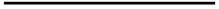 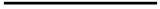 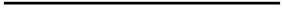 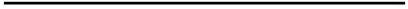 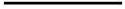 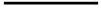 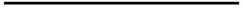 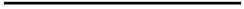 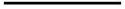 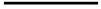 